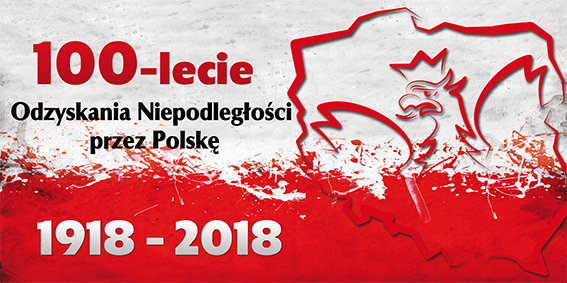 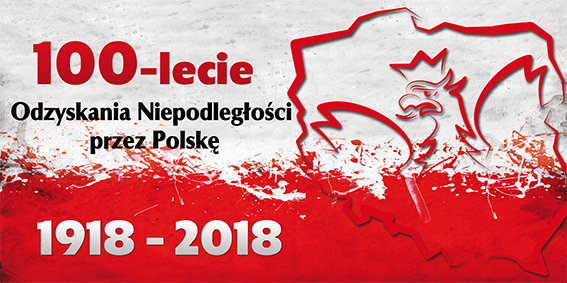 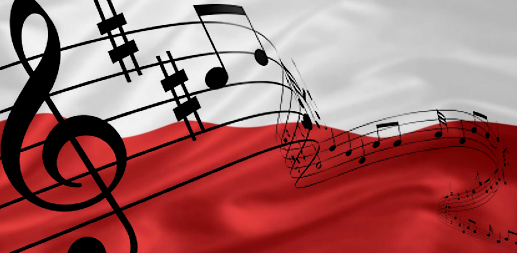 STOWARZYSZENIE LOKALNA GRUPA DZIAŁANIA „LEPSZA PRZYSZŁOŚĆ ZIEMI RYCKIEJ”zaprasza naI PRZEGLĄD PIOSENKI PATRIOTYCZNEJ, POWSTAŃCZEJ I ŻOŁNIERSKIEJ 	25 listopada 2018 r. od godz. 14:00	Hala sportowa przy Zespole Szkół im. Polskich Noblistów w Kłoczewie,  ul. Długa 69 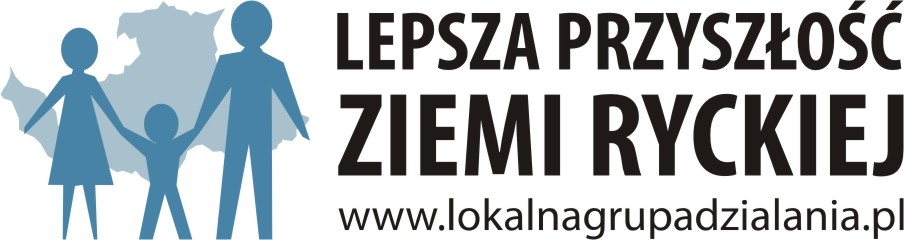 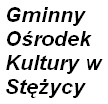 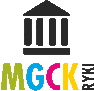 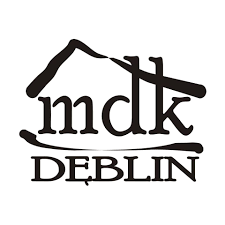 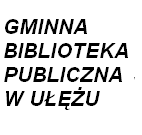 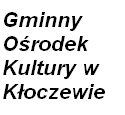 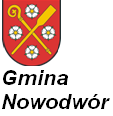 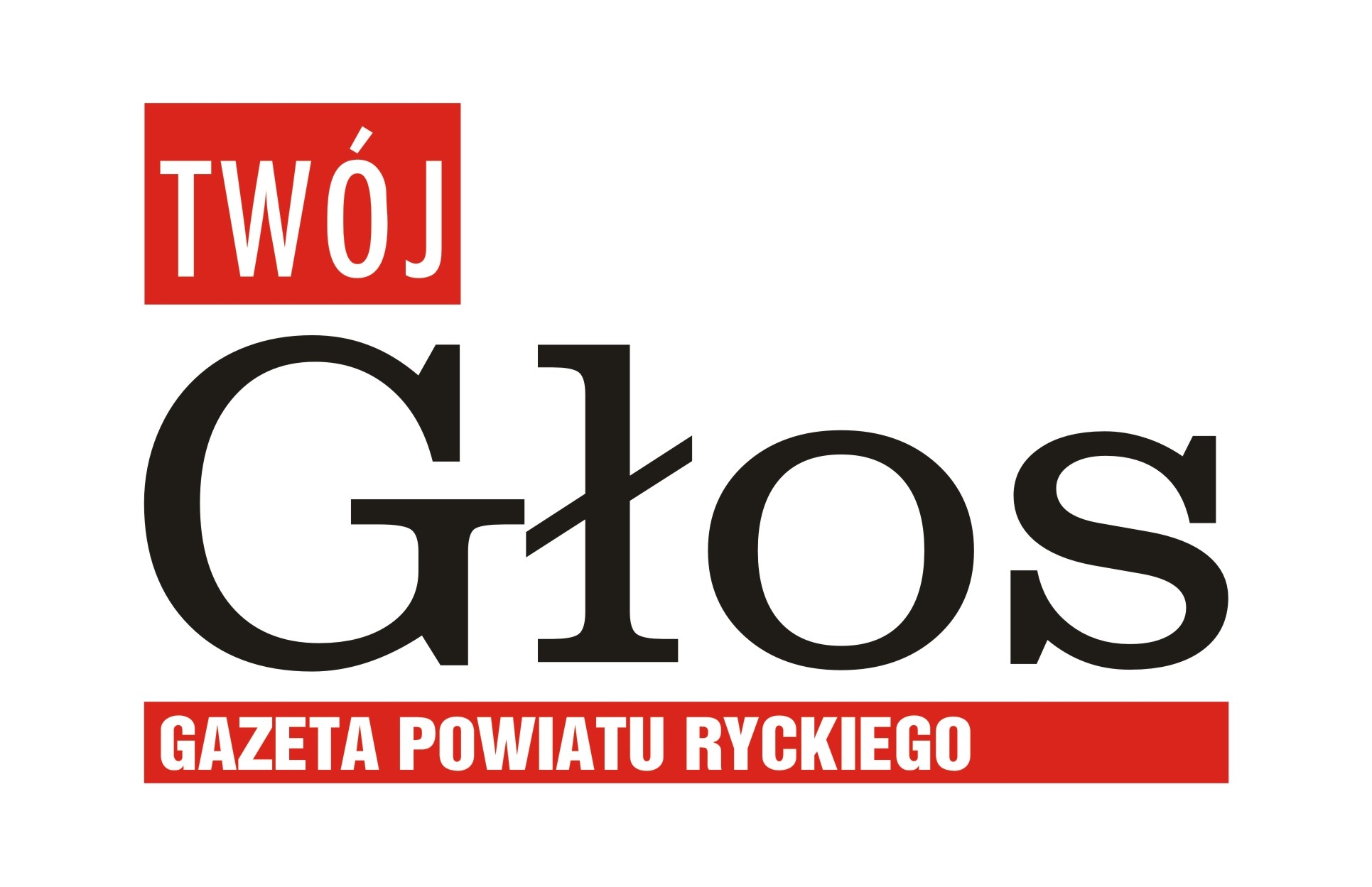 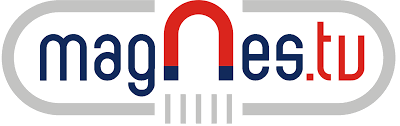 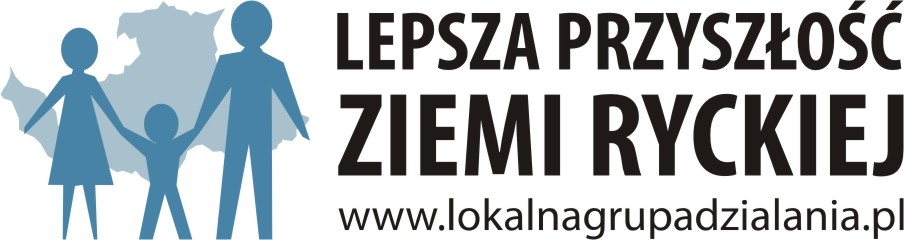 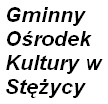 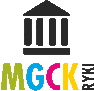 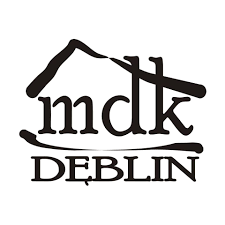 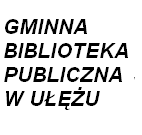 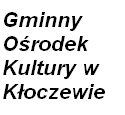 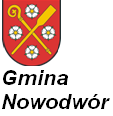 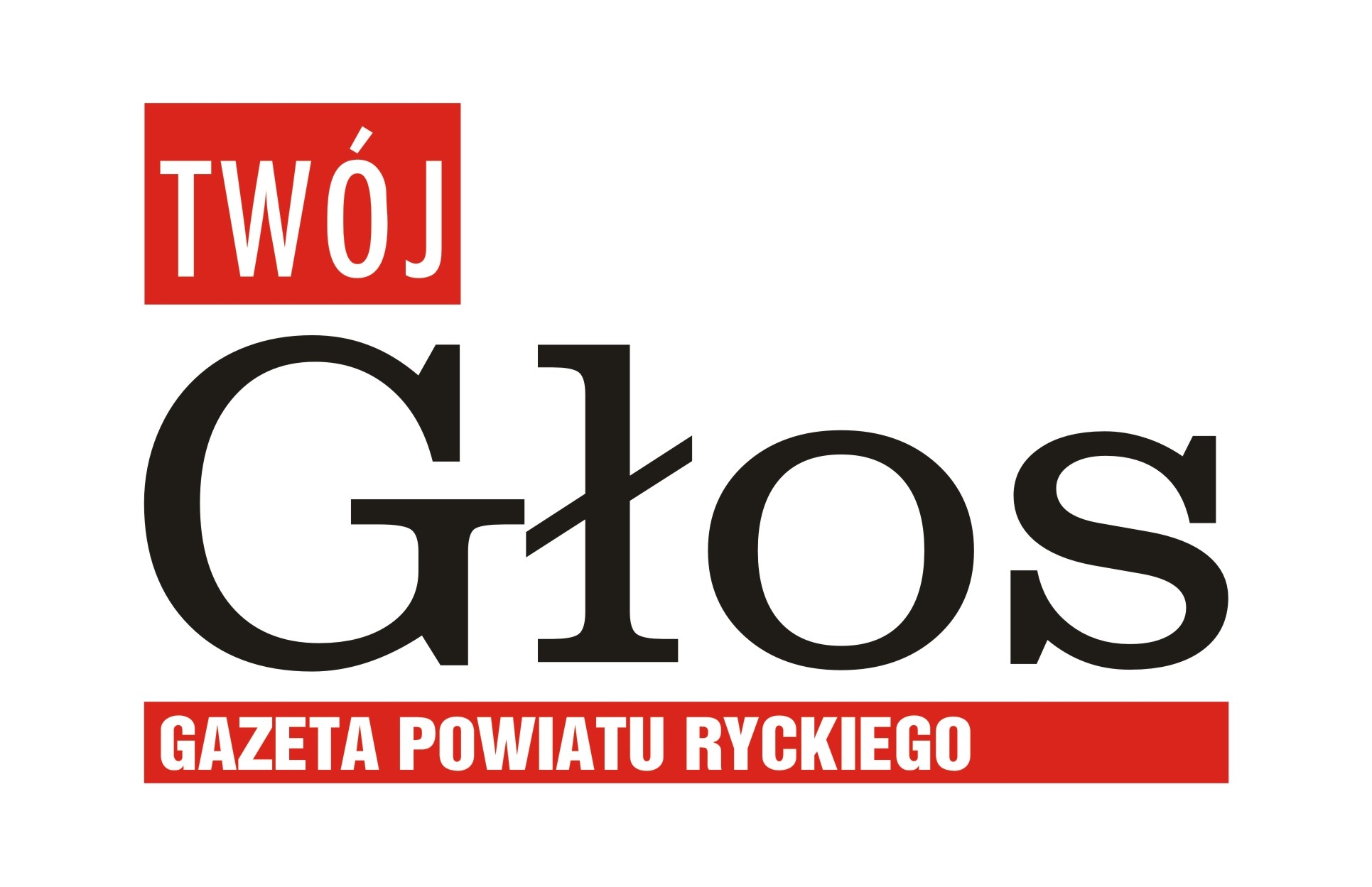 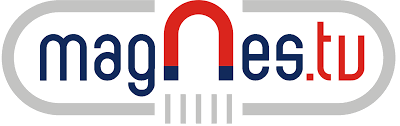 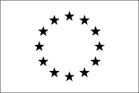 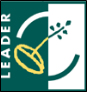 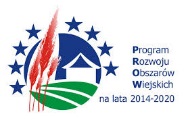 „Europejski Fundusz Rolny na rzecz Rozwoju Obszarów Wiejskich: Europa Inwestująca w Obszary Wiejskie”